Додаток до рішення Київської міської радивід _____________ № _____________План-схемадо дозволу на розроблення проєкту землеустрою щодо відведення земельної ділянки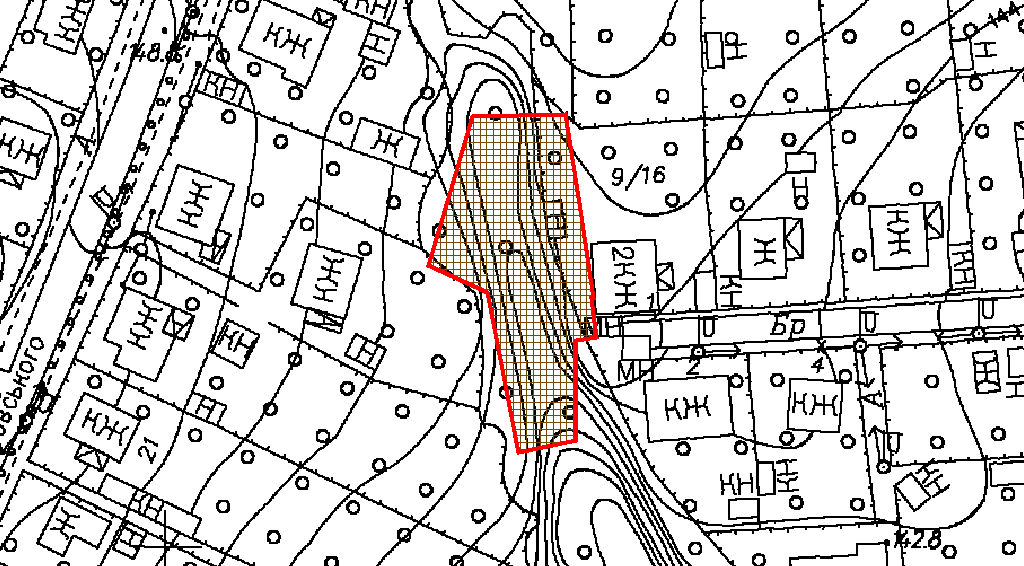 Додаток до рішення Київської міської радивід _____________ № _____________План-схемадо дозволу на розроблення проєкту землеустрою щодо відведення земельної ділянкиклопотаннявід 18.11.2020 № 310192818кадастровий номер8000000000:82:274:0072фізична особаЖмак Анатолій Григоровичадреса земельної ділянким. Київ, р-н Голосіївський, провулок Стратегічний, 2-Ввид землекористуваннявласністьзаявлене цільове призначеннядля будівництва і обслуговування житлового будинку, господарських будівель і споруд (присадибна ділянка)площа0,0992 гаКиївський міський головаВіталій КЛИЧКОклопотаннявід 18.11.2020 № 310192818кадастровий номер8000000000:82:274:0072фізична особаЖмак Анатолій Григоровичадреса земельної ділянким. Київ, р-н Голосіївський, провулок Стратегічний, 2-Ввид землекористуваннявласністьзаявлене цільове призначеннядля будівництва і обслуговування житлового будинку, господарських будівель і споруд (присадибна ділянка)площа0,0992 гаДиректор Департаменту земельних ресурсіввиконавчого органу Київської міської ради(Київської міської державної адміністрації)Валентина ПЕЛИХВ.о. начальника четвертого відділууправління землеустроюДепартаменту земельних ресурсіввиконавчого органу Київської міської ради(Київської міської державної адміністрації)Оксана ШИНКАРЧУК